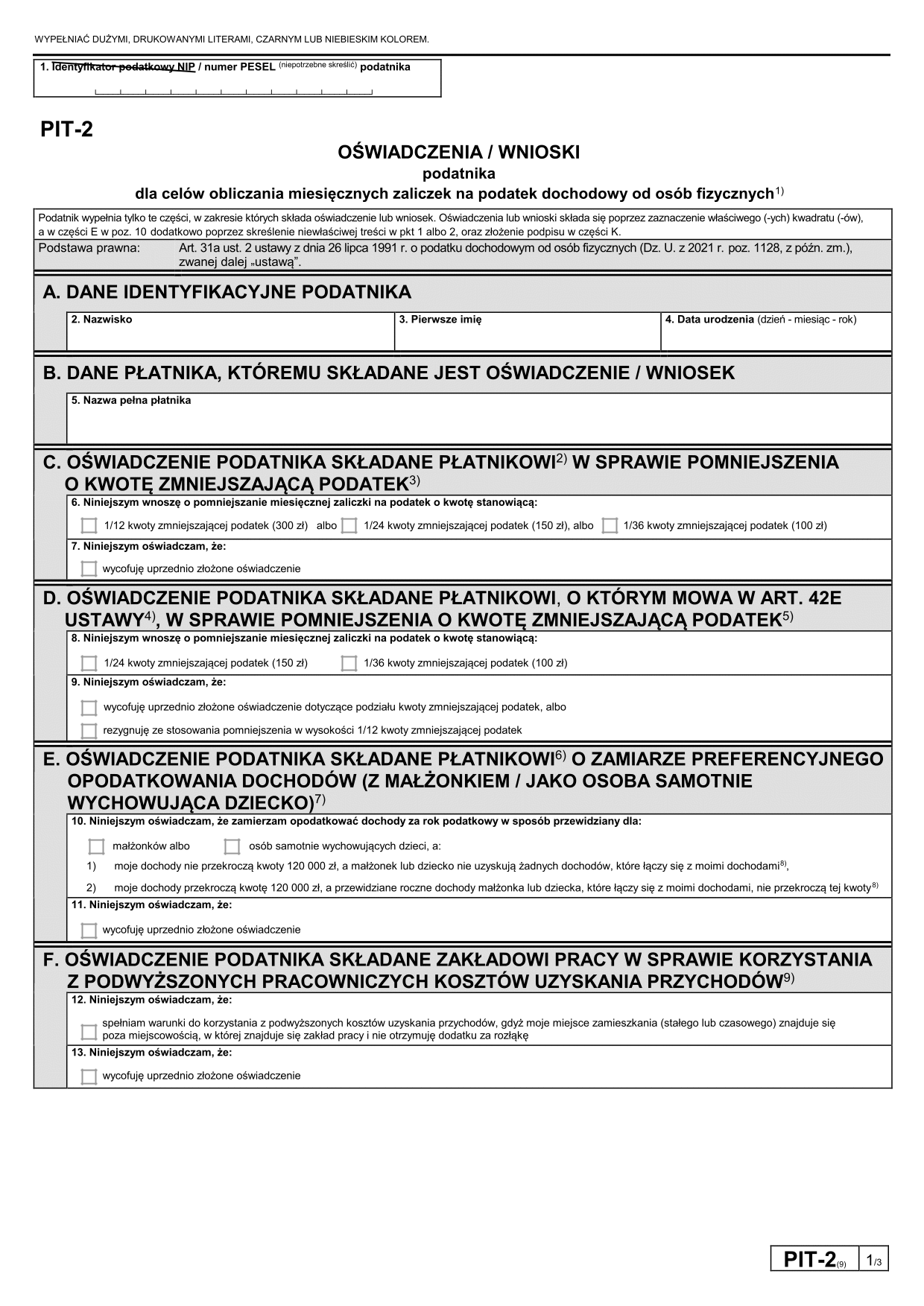 Wydrukowano z programu fillup - formalności wypełnione PIT-2 (9)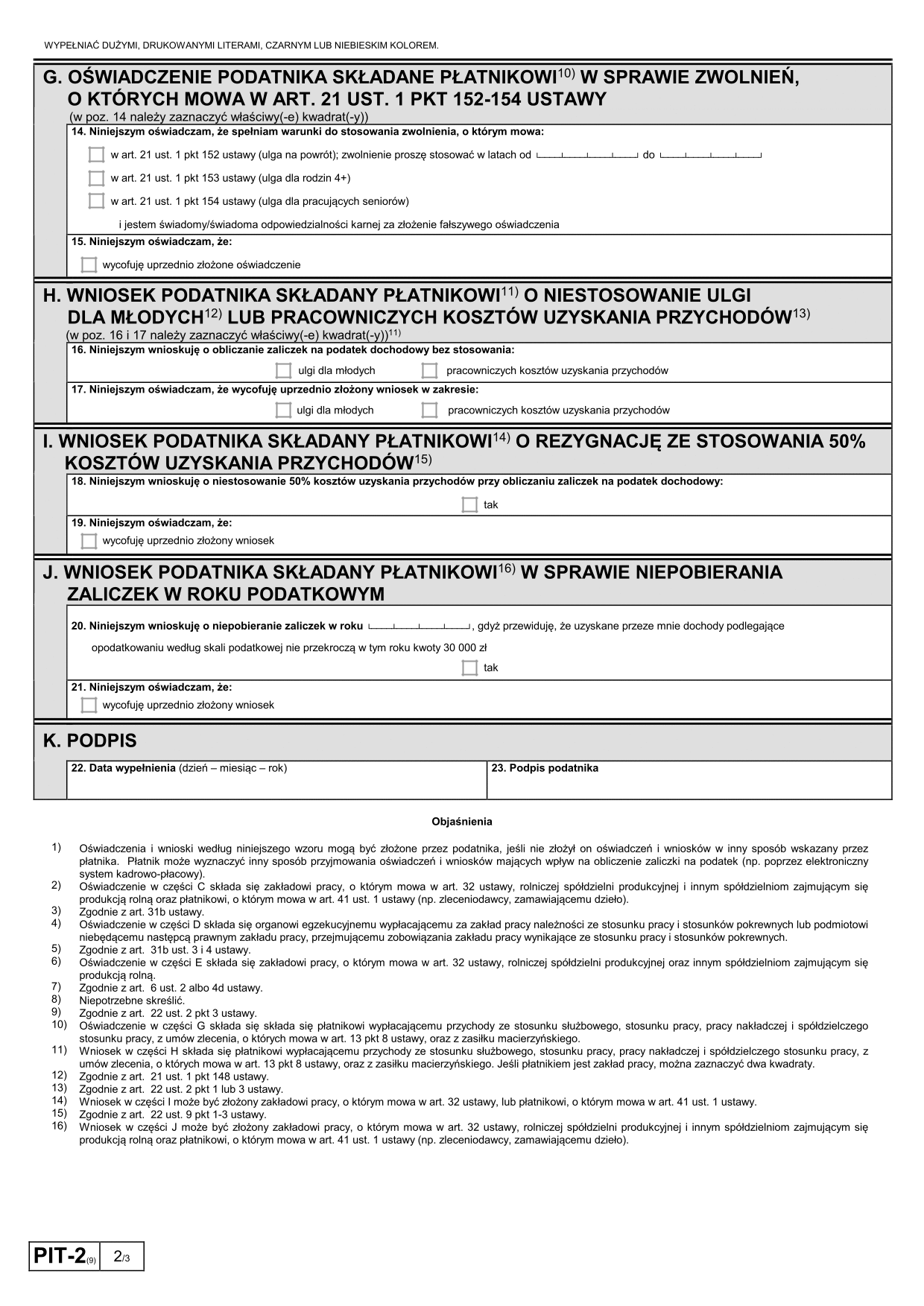 Wydrukowano z programu fillup - formalności wypełnione PIT-2 (9)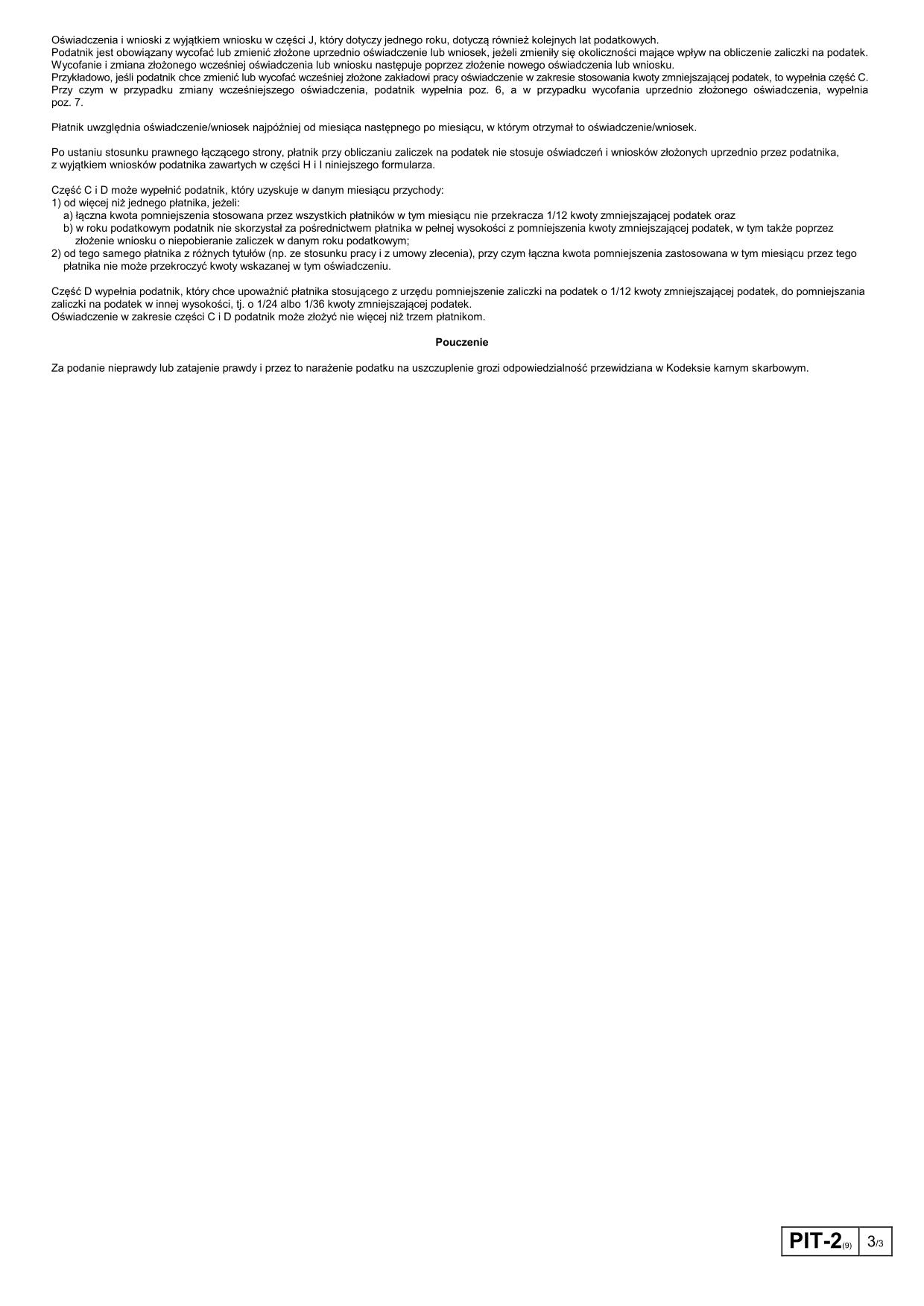 Wydrukowano z programu fillup - formalności wypełnione PIT-2 (9)